Муниципальное общеобразовательное  учреждение    гимназия № 41Муниципального образования  городской округ ЛюберцыМосковской областиУрок в 7 классе по теме«Употребление деепричастий в речи»Выполнила: учитель русского языка и литературыРоманькова Т.Н.2020 г.Цель: закрепление знаний  о месте и  роли деепричастий и деепричастных оборотов в предложении, выработка умения правильно употреблять деепричастия в речи.Образовательная: Умение находить деепричастия в тексте, определять  их роль, выразительные возможности деепричастий, использовать деепричастия для конструирования предложений Развивающая:  развитие познавательной активности, развитие мыслительных операций (анализ, синтез, сравнение, классификация), развитие умения делать выводы;конструирование  предложений с деепричастными оборотами, правильное использование деепричастий в речи.    Формы организации учебной деятельности: фронтальная, индивидуальная, парная, работа по вариантам.Планируемые результаты:Предметные результаты:- знать правила построения предложений с причастными оборотами и уметь грамматически правильно их составлять;- знать изобразительные возможности предложений с деепричастными оборотами;- уметь находить грамматические ошибки в предложениях с деепричастными оборотами и исправлять их.Метапредметные результаты: - уметь вести самостоятельный поиск информации;- применять приобретенные знания при анализе ответа товарища- уметь взаимодействовать с собеседниками в процессе речевого общения;- соблюдать нормы речевого этикета.Личностные  результаты: - уважительно относиться к родному языку;- стремиться к речевому самосовершествованию;- развивать словарный запаса и усваивать грамматические средств для выражения мыслей и чувств в процессе речевого общения;- формировать способности самооценки на основе наблюдения за собственной речью.Формируемые универсальные учебные действия:Познавательные УУД: умение анализировать, сравнивать, строить логическую цепь рассуждений, находить необходимую информацию. Умение обосновывать своё мнение.Коммуникативные УУД: правильное и аргументированное выражение своих мыслей в соответствии с задачами и условиями коммуникации, сотрудничество с учителем и сверстниками.Личностные УУД: развитие коммуникативных умений, самостоятельности, умения рассуждать, анализировать; развитие творческих способностей. Педагогические технологии:информационно-коммуникационная технологиятехнология развития критического мышлениятехнология проблемно-диалогического обучениятехнология интерактивного обучения технология тестированияздоровьесберегающие технологииФормы организации учебной деятельности: фронтальная, индивидуальная, парная, работа по вариантам.      Оборудование: интерактивный комплект;раздаточный материал ;гаджеты с выходом в интернет;словари-справочники.                                                                 Ход урока.1.Организационный момент.2.Проверка домашнего задания в ЯКлассе с комментированием типичных ошибок. Домашнее задание на следующий урок: задание в ЯКлассе или карточка с заданием «Построение предложений с деепричастным оборотом».Запись: дата, классная работа. 3. Актуализация знаний. (Инсценировка)   Вы обратили внимание, что на доске записано только число, но не записана тема урока. Её вам предстоит сформулировать самостоятельно. Мальчик : Привет! А ты кто? И куда ты так спешишь?Деепричастие: Я деепричастие! А спешу я в 7-б класс на урок.Мальчик: Деепричастие? Я всё про тебя знаю!Деепричастие: Ну надо же! И что тебе обо мне известно?Мальчик: Я знаю, что ты особая форма глагола и обозначаешь добавочное действие по отношению к основному, выраженному глаголом.Деепричастие:  И всё?Мальчик: Знаю, на какие вопросы ты отвечаешь, знаю, как образуешься!Деепричастие: А составлял ли ты, Данил, предложения с использованием деепричастий? Умеешь ли ты их употреблять в речи?Мальчик: Не писал. Но сделаю это запросто! Говори тему!Деепричастие: Составь предложение про маму.Мальчик: Легко! (пишет).Вот, слушай: «Заигравшись до позднего вечера, мама рассердилась на детей». Ну как?Деепричастие: А почему это мама сама заигралась, а потом рассердилась?Мальчик: Так она же на детей рассердилась!Деепричастие: Бедные дети! Мама заигралась, а дети виноваты. Вот как ты составил предложение.Мальчик: (перечитывает предложение) Правда! Вот это я составил предложение! Пойдём с тобой вместе на урок. Я обещаю всему научиться!Деепричастие: Поэтому никогда не говори сразу : «Я всё знаю!»Учитель : ребята, попробуйте сформулировать тему нашего урока. А теперь составьте для себя цели урока.  (Научиться правильно употреблять деепричастия в речи, составлять предложения с деепричастными оборотами без грамматических ошибок, учиться использовать выразительные возможности деепричастий).4.Изучение нового материала. (У уч-ся на столах маршрутные листы 1 и 2 вариантов).а) Образование деепричастий. Самостоятельная работа с взаимопроверкой.     Задание: определите вид глагола и составьте от него деепричастие такого же вида. Помните: не от всех глаголов можно образовать деепричастия.Оглядываться________________________________________________Распечатать    ________________________________________________Сверкать         ________________________________________________Оторваться     ________________________________________________Шить               ________________________________________________Купить            ________________________________________________  б) Анализ предложения.Задание: прочитайте предложение. Какая смысловая неточность в нём присутствует. Запишите свой вариант предложения.                        Подъезжая к реке, всадники остановили лошадей.в) Выберите одно из деепричастий и подчеркните правильный ответ. (Самопроверка)Задание на маршрутном листе:(Подбегая, подбежав) к реке, мальчишки сразу прыгнули в воду.(Встретив, встречая) нас, она поздоровалась.(Узнавая, узнав) об успехах сына, мама обрадовалась.(Проверяя, проверив) диктант, учитель раздал тетради.г)  Анализ предложения. Составление правила, запись его в словарь-справочник.Задание: Проанализируйте предложение. Правильно ли оно составлено? Почему? Попробуйте составить правило употребления деепричастий в предложении.          Заигравшись до позднего вечера, мама рассердилась на детей                                     Запись в словаре-справочнике.Употребление деепричастий в речи.1.Учитывать вид деепричастия при составлении предложения.2. Деепричастие и глагол должны относиться  к одному лицу , предмету , выполняющему действие.   Увидев ручей, дети остановились отдохнуть.- Дети увидели ручей и остановились.3. Возможно употребление деепричастного оборота в безличном предложении при инфинитиве.      Усвоив эту истину, можно понять, почему происходят такие явления в природе.д) Составление предложения . Задание: Прочитайте объявление. Правильно ли оно составлено? Если нужно, переделайте его.5) Первичная проверка понимания материала.     е)Работа с интерактивным тренажёром.( 4 задания) 6) Применение знаний. Анализ ошибок.      ж)Выполнение теста в 2-х вариантах на сайте Е.А.Захарьиной (https://saharina.ru/gia/results ) Тема: «Тест по русскому языку «Деепричастие. Построение предложений с деепричастным оборотом» №1, №2 для 7 класса»7) Работа по вариантам.                                                              1 вариантЗадания: 1. Подчеркните деепричастия, определите их вид.2.Определите, какой это стиль текста.3. Сделайте вывод (письменно) : какую роль играют деепричастия в данном тексте.Вы понимаете, что значитПросолнеченная капель?-Зима, смеясь, от счастья плачет,Весны качая колыбель. (И.Северянин)Вопросы  учителя к заданию (1 вариант):   1)Прочтите выразительно отрывок стихотворения.   2) О чём эти строки поэта Игоря Северянина?   3) Что мы слышим, когда читаем эти строки?   4) Слова какой части речи помогли нам увидеть и услышать то, о чём пишет поэт? Какого вида деепричастия в тексте?(несов. вида – добавочные действия со значением одновременности)   5)К какому стилю можно отнести данный текст?(Художественный) Как вы это определили?Исследование- эксперимент. Замените деепричастия на  глаголы. Что изменилось?(Стихотворение потеряло  живописность.  Появился однородный ряд сказуемых,  интонация перечисления)Какую роль играют деепричастия в этих строчках?(дополняют глагол другими действиями, украшают его. Они помогают описать сложные действия,  которые производятся неразрывно, одновременно помогает увидеть образ зимы-матери, которая нянчит своё дитя - весну)Почему слово подсолнеченная выделено курсивом? (Авторский неологизм)- если дети не называют , поиск в Интернете    Задания: 1. Подчеркните деепричастия в тексте, определите их вид.2.Определите, какой это стиль текста.3. Сделайте вывод: какую роль играют деепричастия в данном тексте.4. Где можно встретить этот текст?    Во внутренних районах Азии господствуют континентальные воздушные массы. Зимой они сильно охлаждаются, образуя область высокого атмосферного давления. Сухой и холодный воздух растекается из глубинных районов материка, преобразовывая их в  зимние муссоны. Вопросы  учителя к заданию (2 вариант):1)Прочтите выразительно текст.2)Назовите деепричастия. Определите их вид.3)Какую роль выполняют деепричастия в этом тексте?4)К какому стилю можно отнести этот текст?5) Где можно встретить данный текст?Вывод: деепричастия и деепричастные обороты используются в текстах научного, публицистического , официально-делового и художественного стилей. Не используются в разговорном.8) Задания, готовящие уч-ся к ЕГЭЗадание: выделите правильный вариант ответа  в кружок.Самопроверка:9. Рефлексия.Было ли вам на уроке трудно?Что вы сегодня открыли, узнали на уроке нового?Как вы это можете применить в жизни?Что вам удалось сегодня на уроке лучше всего?Чем для вас была интересна тема?              Выберите один из  фразеологизмов  с деепричастием и составьте предложение, чтобы охарактеризовать вашу работу на уроке:Спустя рукава 
засучив рукава 
не покладая рук 
сложа руки 
несолоно хлебавши 
затаив дыхание 
не переводя дыхания 
не разгибая спины 
не переводя духа  На маршрутном листе уч-ся смайликами отмечают степень усвоения материала всё понял(а) , было легко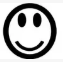   кое-что было трудно выполнить, нужно дополнительно изучить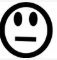  ничего не понял(а), было трудно 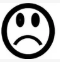 10. Подведение итогов урока и выставление отметок (за д.з. в ЯКлассе и за работу на уроке).    Примечание. Отметки за задания маршрутного листа выставляются по итогам проверки учителем. Учащиеся выполняют разное количество заданий, так как скорость работы у детей разная. В маршрутных листах запланированы  резервные задания для детей с быстрым темпом работы    Приложение (стр.9-14)Тема урока:____________________________________________Маршрутный лист.                               Ф.И.____________________________1 варианта) Образование деепричастий. Самостоятельная работа с взаимопроверкой.     Задание: определите вид глагола и составьте от него деепричастие такого же вида. Помните: не от всех глаголов можно образовать деепричастия.Оглядываться________________________________________________Распечатать    ________________________________________________Сверкать         ________________________________________________Оторваться     ________________________________________________Шить               ________________________________________________Купить            ________________________________________________  б) Анализ предложения.Задание: прочитайте предложение. Какая смысловая неточность в нём присутствует. Запишите свой вариант предложения.Подъезжая к реке, всадники остановили лошадей.Ваш вариант:___________________________________________________ ______________________________________________________________  в) Выберите одно из деепричастий и подчеркните правильный ответ.(Подбегая, подбежав) к реке, мальчишки сразу прыгнули в воду.(Встретив, встречая) нас, она поздоровалась.(Узнавая, узнав) об успехах сына, мама обрадовалась.(Проверяя, проверив) диктант, учитель раздал тетради.г)  Анализ предложения. Составление правила, запись его в словарь-справочник.       Задание: Проанализируйте предложение. Правильно ли оно составлено? Почему? Попробуйте составить правило употребления деепричастий в предложении.          Заигравшись до позднего вечера, мама рассердилась на детейд) Составление предложения . Задание: Прочитайте объявление. Правильно ли оно составлено? Если нужно, переделайте его. Ваш вариант_____________________________________________________ ________________________________________________________________ е)Работа с интерактивным тренажёром. ж)Выполнение теста на сайте Е.А.Захарьиной ((https://saharina.ru/gia/results ) Тема: «Тест по русскому языку «Деепричастие. Построение предложений с деепричастным оборотом» №1 для 7 класса»з ) Работа по вариантам.Задания: 1. Подчеркните деепричастия, определите их вид.2.Определите, какой это стиль текста.3. Сделайте вывод (письменно) : какую роль играют деепричастия в данном тексте.Вы понимаете, что значитПросолнеченная капель?-Зима, смеясь, от счастья плачет,Весны качая колыбель. (И.Северянин)_____________________________________________________________ _____________________________________________________________ _____________________________________________________________ _____________________________________________________________и) Мы-корректоры!        Задание: Исправьте грамматические ошибки в предложениях с деепричастными оборотами. Напишите предложения правильно.1.Художник, заметив удивительное в окружающем мире, и рассказал об этом людям.2.Рассматривая картину, нас покоряет мастерство художника.3.Знакомясь с творчеством Айвазовского, мы открыли для себя много интересного________________________________________________________________ ______________________________________________________________ ______________________________________________________________ ______________________________________________________________ ______________________________________________________________ ______________________________________________________________  Всего баллов _____                             Тема урока:____________________________________________Маршрутный лист.  Ф.И.____________________________2 варианта) Образование деепричастий. Самостоятельная работа с взаимопроверкой.     Задание: определите вид глагола и составьте от него деепричастие такого же вида. Помните: не от всех глаголов можно образовать деепричастия.Оглядываться________________________________________________Распечатать    ________________________________________________Сверкать         ________________________________________________Оторваться     ________________________________________________Шить               ________________________________________________Купить            ________________________________________________  б) Анализ предложения.Задание: прочитайте предложение. Какая смысловая неточность в нём присутствует. Запишите свой вариант предложения.                   Подъезжая к реке, всадники остановили лошадей.Ваш вариант:___________________________________________________ ______________________________________________________________  в) Выберите одно из деепричастий и подчеркните правильный ответ.(Подбегая, подбежав) к реке, мальчишки сразу прыгнули в воду.(Встретив, встречая) нас, она поздоровалась.(Узнавая, узнав) об успехах сына, мама обрадовалась.(Проверяя, проверив) диктант, учитель раздал тетради.г)  Анализ предложения. Составление правила, запись его в словарь-справочник.Задание: Проанализируйте предложение. Правильно ли оно составлено? Почему? Попробуйте составить правило употребления деепричастий в предложении.          Заигравшись до позднего вечера, мама рассердилась на детейд) Составление предложения . Задание: Прочитайте объявление. Правильно ли оно составлено? Если нужно, переделайте его.Ваш вариант_____________________________________________________ ________________________________________________________________ е)Работа с интерактивным тренажёром. ж)Выполнение теста на сайте Е.А.Захарьиной ((https://saharina.ru/gia/results ) Тема: «Тест по русскому языку «Деепричастие. Построение предложений с деепричастным оборотом» №2 для 7 класса»з ) Работа по вариантам.Задания:1. Подчеркните деепричастия в тексте, определите их вид.2.Определите, какой это стиль текста.3. Сделайте вывод: какую роль играют деепричастия в данном тексте.4. Где можно встретить этот текст?    Во внутренних районах Азии господствуют континентальные воздушные массы. Зимой они сильно охлаждаются, образуя область высокого атмосферного давления. Сухой и холодный воздух растекается из глубинных районов материка, преобразовывая их в  зимние муссоны._____________________________________________________________ _____________________________________________________________ _____________________________________________________________ _____________________________________________________________и) Мы-корректоры!        Задание: Исправьте грамматические ошибки в предложениях с деепричастными оборотами. Напишите предложения правильно.1.Художник, заметив удивительное в окружающем мире, и рассказал об этом людям.2.Рассматривая картину, нас покоряет мастерство художника.3.Знакомясь с творчеством Айвазовского, мы открыли для себя много интересного________________________________________________________________ ______________________________________________________________ ______________________________________________________________ ______________________________________________________________ ______________________________________________________________ __________________________________________________________________ Всего баллов_____________КАРТОЧКАД.З. по теме «Употребление деепричастий в речи»Задание: к  данным  деепричастным оборотам вместо точек присоедините одно из двух указанных предложений. Объясните, почему вами выбран этот вариант.1.Дойдя до реки,…а) усталость овладела нами; б) мы устроили привал.2.Плывя в лодке,…а)множество птиц виднелось по берегам реки; б) путешественники видели по берегам реки множество птиц.3.Заметив со всех сторон лодки и людей,…а) стадо диких коз бросилось врассыпную; б) стадо диких коз охватил ужас.4.Собираясь в поход,…а) ребята тщательно продумали все детали путешествия; б) на рассвете был назначен сбор.5.Подъезжая к станции,…а) пассажиры забеспокоились и стали собирать вещи; б) в вагоне стало шумно.6.Набирая скорость,… а) поезд быстро приближался к горному перевалу; б) в окно было видно мелькание телеграфных столбов.ОбъявлениеЗаходя в магазин, собаки должны оставаться на улице.                                                                        Администрация магазина.Укажите грамматически правильное продолжение предложения.1 вариант1.Определяя значение непонятных слов,мной овладели сомнения.обращайтесь к словарю.учитывается контекст.    4)некоторые из них оказались многозначными.2.Услышав длинный гудок,     1) только после этого можно набрать номер.наберите номер абонента.набирается номер абонента.значит, линия свободна.3.Возвращаясь с работы,1) мной овладела тревога. 2)испортилась погода.это займет меньше часа.я зашел к приятелю.Укажите грамматически правильное продолжение предложения.2 вариант1.Прогуливаясь по вечернему городу,мы получили настоящее удовольствие.у нас завязался разговор.подростками часто нарушаются правила поведения.проспект произвел неизгладимое впечатление.2.Анализируя состав слова,у меня возник вопрос.укажите его морфемы.мне поставили «отлично».часто не указывается основа.3.Путешествуя на велосипеде,развиваются мышцы ног и спины.требуется немалая выносливость.вы получаете большое удовольствие.у меня сломалась фара.1 вариант1-22-23-42 вариант1-12-23-3ОбъявлениеЗаходя в магазин, собаки должны оставаться на улице.                                                                        Администрация магазина.ОбъявлениеЗаходя в магазин, собаки должны оставаться на улице.                                                                        Администрация магазина.Укажите грамматически правильное продолжение предложения.1 вариант1.Определяя значение непонятных слов,мной овладели сомнения.обращайтесь к словарю.учитывается контекст.    4)некоторые из них оказались многозначными.2.Услышав длинный гудок,     1) только после этого можно набрать номер.наберите номер абонента.набирается номер абонента.значит, линия свободна.3.Возвращаясь с работы,1) мной овладела тревога. 2)испортилась погода.это займет меньше часа.я зашел к приятелю.Укажите грамматически правильное продолжение предложения.2 вариант1.Прогуливаясь по вечернему городу,мы получили настоящее удовольствие.у нас завязался разговор.подростками часто нарушаются правила поведения.проспект произвел неизгладимое впечатление.2.Анализируя состав слова,у меня возник вопрос.укажите его морфемы.мне поставили «отлично».часто не указывается основа.3.Путешествуя на велосипеде,развиваются мышцы ног и спины.требуется немалая выносливость.вы получаете большое удовольствие.у меня сломалась фара.Укажите грамматически правильное продолжение предложения.1 вариант1.Определяя значение непонятных слов,мной овладели сомнения.обращайтесь к словарю.учитывается контекст.    4)некоторые из них оказались многозначными.2.Услышав длинный гудок,     1) только после этого можно набрать номер.наберите номер абонента.набирается номер абонента.значит, линия свободна.3.Возвращаясь с работы,1) мной овладела тревога. 2)испортилась погода.это займет меньше часа.я зашел к приятелю.Укажите грамматически правильное продолжение предложения.2 вариант1.Прогуливаясь по вечернему городу,мы получили настоящее удовольствие.у нас завязался разговор.подростками часто нарушаются правила поведения.проспект произвел неизгладимое впечатление.2.Анализируя состав слова,у меня возник вопрос.укажите его морфемы.мне поставили «отлично».часто не указывается основа.3.Путешествуя на велосипеде,развиваются мышцы ног и спины.требуется немалая выносливость.вы получаете большое удовольствие.у меня сломалась фара.